
PAUL EVANS BURLED WOOD AND CHROME MULTI-FACETED CABINETUSA, c. 1970EA2895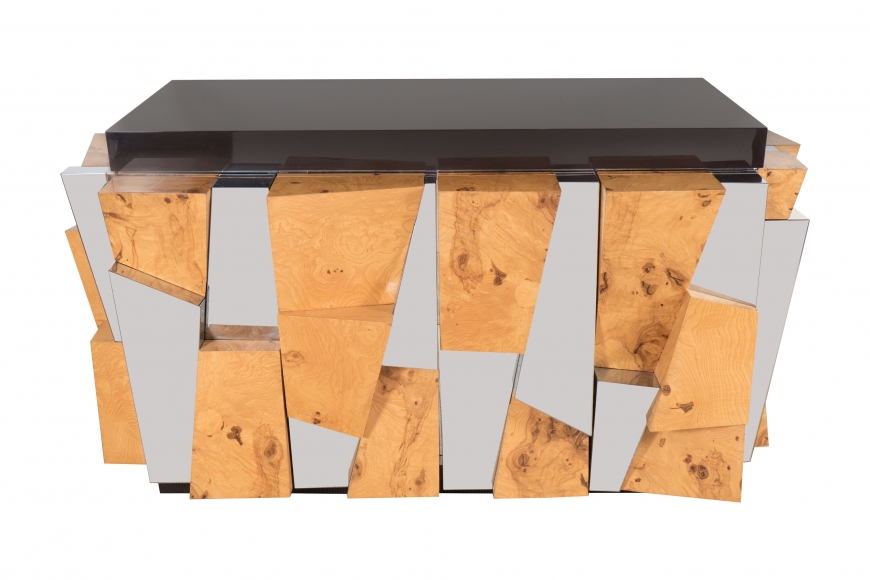 Cabinet with double hinged doors and high relief multiple angled panels veneered in chrome and burled wood by Paul Evan, USA c. 1970Dimensions: W: 60” D: 25” H: 32.5” Price: $45,000